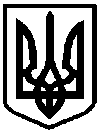 УКРАЇНАФОНТАНСЬКА СІЛЬСЬКА РАДАОДЕСЬКОГО РАЙОНУ ОДЕСЬКОЇ ОБЛАСТІ 67571, вул. Степна 4, с. Фонтанка, Одеський район, Одеська областьтел.: (048) 753-65-94, E-mail: 04379746@mail.gov.ua, код ЄДРПОУ: 04379746ПРОТОКОЛ № 3позачергового засідання комісії з питань техногенно-екологічної безпеки та надзвичайних ситуацій  Фонтанської сільської ради від 18.03.2021 р.                                                         с. Крижанівка, вулиця Ветеранів,5                                                         Зала засідань, 9:00	Про продовження адаптивного карантину відповідно до «помаранчевого» рівня епідемічної безпеки на території Фонтанської сільської ради.Відповідно до постанови Кабінету Міністрів України від 17 лютого 2021 року № 104 «Про внесення змін до деяких актів Кабінету Міністрів України» та з метою запобігання поширенню на території області гострої респіраторної хвороби СОVID-19, спричиненої коронавірусом SАRS-СоV-2, з урахуванням епідемічної ситуації у регіоні,  з метою недопущення поширення на території області випадків захворювання, спричинених коронавірусом СОVID-19, «Положення про комісію з питань ТЕБ та НС» комісія,ВИРІШИЛА:1.Забезпечити дотримання контролю протиепідемічних заходів відповідно до «помаранчевого» рівня епідемічної небезпеки поширення COVID-19, визначених постановою Кабінету Міністрів України від 22.07.2020 року №641,  подовжити дію карантину до 30 квітня 2021 року та заборонити:- роботу закладів культури та спорту, проведення масових (культурних, спортивних, розважальних, соціальних, релігійних, рекламних та інших) заходів;- відвідування закладів освіти учням 1-11 класів.   Закладам дошкільної освіти обмежити відвідування до 50% від наповнюваності групи-  відвідування громадських місць без вдягнутих засобів індивідуального захисту та проведення масових заходів за участю більше ніж100 осіб та більше однієї особина 20 кв. метрів площі будівлі або території;-діяльність закладів, що надають послуги, крім готелів;-роботу після 24-ї та до 7-ї години розважальних закладів, а також суб’єктів господарювання з надання послуг громадського харчування, крім послуг громадського харчування із застосуванням адресної доставки замовлень та замовлень на винос;-діяльність спортивних залів, фітнес-центрів, крім спортивних залів, фітнес-центрів, які здійснюють приймання відвідувачів не більше однієї особи на 10 кв. метрів приміщення;-приймання відвідувачів закладами торгівельного(у тому числі в магазинах, що розташовані у торговельно-розважальних центрах) і побутового обслуговування населення, крім випадків забезпечення перебування у приміщенні не більше одного відвідувача на 10 кв. метрів торгівельної площі;-діяльність з надання послуг громадського харчування, крім випадків приймання відвідувачів із забезпеченням наповненості не більш як на 50 відсотків посадкових місць у приміщенні закладу;	На вході до передбачених цим пунктом закладів, місць проведення заходу, де встановлено обмеження щодо максимальної кількості осіб залежно від площі, розміщуються інформаційні матеріали із зазначенням можливої максимальної кількості відвідувачів.	Організатор заходу, власник закладу, який приймає відвідувачів, зобов’язаний контролювати їх кількість та обмежити доступ у разі перевищення допустимої кількості відвідувачів.З 00:00 год. 19.03.2021 року.2.Обмежити відвідування адміністративних будівель Фонтанської сільської ради щодо прийому громадян. Для прийому вхідної кореспонденції обладнати відповідні скриньки.3.Утворити оперативний штаб з запобігання поширенню гострої респіраторної хвороби СОVID-19, спричиненої коронавірусом SАRS-СоV-2 на території Фонтанської сільської ради. 4. Утворити мобільної групи  з питань перевірки дотримання протиепідемічних заходів у місцях загального користування на території Фонтанської сільської ради.    2.Контроль за виконанням рішення  покласти на Спельніка С.В..      Заступник голови комісії                                                   П.Є. Щирба       Секретар комісії                                                                 С.В.СпельнікСільський голова                                                                              Н.Г. Крупиця___________ № ___________Головував:Заступник голови комісії – Щирба П.Є.Присутні: